浙江中一检测研究院股份有限公司职业卫生网上公开信息表单位名称浙江万盛股份有限公司浙江万盛股份有限公司浙江万盛股份有限公司浙江万盛股份有限公司单位地址临海市杜桥医化园区东海第三大道25号联系人联系人文华项目名称浙江万盛股份有限公司职业病危害因素定期检测浙江万盛股份有限公司职业病危害因素定期检测浙江万盛股份有限公司职业病危害因素定期检测浙江万盛股份有限公司职业病危害因素定期检测技术服务项目组员名单周钱钱、孟雷风、刘颖东、王佳威、刘瀚裕、赵若阳周钱钱、孟雷风、刘颖东、王佳威、刘瀚裕、赵若阳周钱钱、孟雷风、刘颖东、王佳威、刘瀚裕、赵若阳周钱钱、孟雷风、刘颖东、王佳威、刘瀚裕、赵若阳现场调查时间2023.02.282023.02.282023.02.282023.02.28现场调查技术人员冯建翔、邓交洁企业陪同人文华文华现场调查图像证明现场采样、检测时间2023.03.072023.03.072023.03.072023.03.07现场采样、检测人员周钱钱、孟雷风、刘颖东、王佳威、刘瀚裕、赵若阳企业陪同人企业陪同人文华现场采样、检测图像证明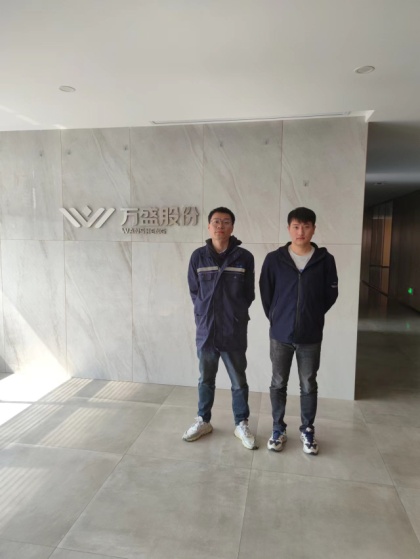 